MINISTÉRIO DA EDUCAÇÃO 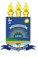 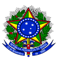 UNIVERSIDADE FEDERAL DO DELTA DO PARNAÍBACAMPUS MINISTRO REIS VELLOSOPROGRAMA DE PÓS-GRADUAÇÃO EM PSICOLOGIACampus Ministro Reis Velloso, Av. São Sebastião, 2819, 64202-020. Parnaíba – PiauíE-mail: ppgpsi@ufpi.edu.brTel. (86) 3322 5363 Bloco 12 Sala 08ANEXO 5Declaração de Aceitação das Normas do PPGPsi/UFDParDeclaro, para os devidos fins, que tenho conhecimento e aceito as seguintes normas referentes ao Programa de Pós-Graduação em Psicologia, nível Mestrado:1. De possuir disponibilidade de carga horária mínima semanal de 20 (vinte) horas, durante toda a vigência do Curso;2. De que as aulas, seminários e outras atividades das disciplinas do PPGPsi serão realizadas de acordo com a disponibilidade de cada professor;3. De que o baixo rendimento acadêmico atestado pelo orientador, implicará no cancelamento da matrícula no PPGPsi;4. De que a aprovação no processo seletivo não garante a concessão de bolsa de estudo.Local:Data:Assinatura do Candidato: